О внесений изменений в Порядок проведения конкурса на замещение должности главы Советской городской администрации, утвержденное решением Собрания депутатов городского поселения Советский Советского муниципального района Республики Марий Эл                   от 30 июня 2020 года № 67В соответствии с Федеральным законом от 05 декабря 2022 года 
 № 498-ФЗ «О внесении изменений в отдельные законодательные акты Российской Федерации», Уставом городского поселения Советский Советского муниципального района Республики Марий Эл Собрание депутатов городского поселения Советский Советского муниципального района     р е ш и л о:1. Внести в Порядок проведения конкурса на замещение должности главы администрации Советского муниципального района, утвержденное решением Собрания депутатов Советского муниципального района от 19 августа 2020 года № 100, следующие изменения:в пункте 3.2: а) подпункт 6 после слов «ложных сведений» дополнить словами «при поступлении на муниципальную службу»;б) подпункт 7 изложить в следующей редакции: «7) непредставления сведений, предусмотренных статьей 15.1 настоящего Федерального закона;»;в) дополнить подпунктом 12 следующего содержания:«12) приобретения им статуса иностранного агента.».2. Настоящее решение обнародовать и разместить в информационно-телекоммуникационной сети Интернет официальный интернет-портал Республики Марий Эл (адрес доступа: mari-el.gov.ru).3. Настоящее решение вступает в силу после его обнародования.                      Главагородского поселения Советский			                      Н.И. Павлова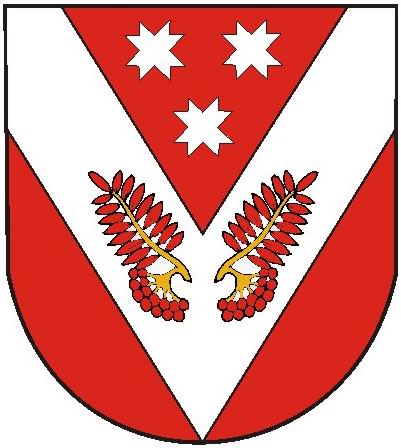 ПРОЕКТРОССИЙ ФЕДЕРАЦИЙМАРИЙ ЭЛ РЕСПУБЛИКАРОССИЙ ФЕДЕРАЦИЙМАРИЙ ЭЛ РЕСПУБЛИКАРОССИЙская ФЕДЕРАЦИяРЕСПУБЛИКА МАРИЙ ЭЛРОССИЙская ФЕДЕРАЦИяРЕСПУБЛИКА МАРИЙ ЭЛМарий эл республикысе       советский муниципал районын советский ола шотан илемысе   депутат погынжоМарий эл республикысе       советский муниципал районын советский ола шотан илемысе   депутат погынжособрание депутатовгородского поселения советский советского муниципального района республики марий элсобрание депутатовгородского поселения советский советского муниципального района республики марий элПУНЧАЛПУНЧАЛРЕШЕНИЕРЕШЕНИЕ  __________ сессия  четвертого созыва                    От «___________» 2023 г.№______